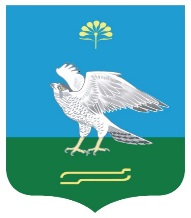 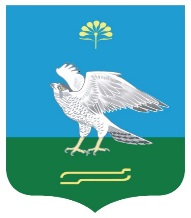                                                                     №  29О внесении изменений в постановление главысельского поселения Зильдяровский сельсовет от 15.04.2021 года № 15 «Об утверждении Положения и состава комиссии по соблюдению требований к служебному поведению муниципальных служащих администрации сельского поселения Зильдяровский сельсовет муниципального района Миякинский район и урегулированию конфликта интересов»         В соответствии с Федеральным законом от 06.10.2003 №131-ФЗ «Об общих принципах организации местного самоуправления в Российской Федерации», согласно Федерального закона № 25-ФЗ «О муниципальной службе в Российской Федерации», Закона Республики Башкортостан от 16.07.2007 года № 453-з «О муниципальной службе в Республике Башкортостан", в целях приведения в соответствие с требованиями законодательства, постановляю:        1.Внести изменения в постановление главы сельского поселения Зильдяровский сельсовет от 15.04.2021 года № 15  «Об утверждении Положения и состава комиссии по соблюдению требований к служебному поведению муниципальных служащих администрации сельского поселения Зильдяровский сельсовет муниципального района Миякинский район и урегулированию конфликта интересов»:          Пункт 3. изложить в следующей редакции:         «3.Образовать комиссию по соблюдению требований к служебному поведению муниципальных служащих администрации сельского поселения Зильдяровский сельсовет муниципального района Миякинский район и урегулированию конфликта интересов и утвердить состав комиссии (приложение).           2.Обнародовать настоящее постановление на информационном стенде в здании администрации сельского поселения по адресу: 452092, Республика Башкортостан, Миякинский район, с. Зильдярово, ул. Дружбы, 12 и разместить в сети общего доступа «Интернет» на официальном сайте сельского поселения.           3.Контроль исполнения настоящего постановления оставляю за собой.Глава  сельского поселения                                        З.З.ИдрисовПриложение к постановлению главы сельского поселения Зильдяровский сельсоветмуниципального района Миякинский районРеспублики Башкортостан28.06. 2021г. № 29СОСТАВкомиссии по соблюдению требований к служебному поведению муниципальных служащих администрации сельского поселения Зильдяровский сельсовет муниципального района Миякинский район и урегулированию конфликта интересовЗиннатуллина Ф.Ф. -специалист администрации сельского поселения Зильдяровский сельсовет муниципального района Миякинский район, председатель комиссии;Габитова Г.Н. -специалист администрации, заместитель председателя;Гареева Г.М. -управляющий делами, секретарь комиссии;Члены комиссии:Ахмерова З.Г. -директор МОБУ СОШ с.Зильдярово;Саяхова А.А. -председатель Совета ветеранов с.Зильдярово сельского поселения Зильдяровский сельсовет 